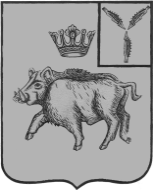 АДМИНИСТРАЦИЯ                                                                                               БАРНУКОВСКОГО  МУНИЦИПАЛЬНОГО ОБРАЗОВАНИЯБАЛТАЙСКОГО МУНИЦИПАЛЬНОГО РАЙОНАСАРАТОВСКОЙ ОБЛАСТИП О С Т А Н О В Л Е Н И Ес.БарнуковкаОб отмене постановленияадминистрации Барнуковскогомуниципального образования №10 от 26.03.2019«Об утверждении реестра и схемы мест (площадок) накопления твердых коммунальных отходов на  территории Барнуковского муниципального образования»В целях приведения нормативно – правовых актов  администрации Барнуковского муниципального образования в соответствии  с действующим законодательством, руководствуясь статьей 34 Устава Барнуковского муниципального образования, ПОСТАНОВЛЯЮ:1.Отменить постановления администрации Барнуковского муниципального образования:- от 26.03.2019 №10 «Об утверждении реестра и схемы мест (площадок) накопления твердых коммунальных отходов на  территории Барнуковского муниципального образования». 2.Настоящее постановление вступает в силу со дня его обнародования.3.Контроль за исполнением настоящего постановления оставляю за собой.   Глава Барнуковского   муниципального образования		  	            	Д.А.Гущин